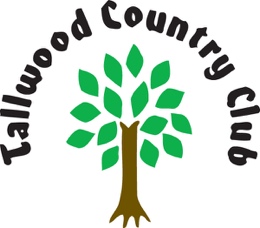 2022 Summer Junior Golf Academy Join your friends at Tallwood Country Club’s Summer Junior Golf Academy. All skill levels, 3 different dates:   Drive the ball with more distance   Improve approach shots   Improve your score around the green   Improve focus on scoring well  Workout for overall physical fitness and performance. Date: July 19th -July 21st   
Time: 8:45am-12:00pm
Cost: $199 per child  2nd child is $189 Date: July 25th – July 27th   Time: 8:45am – 12:00pm Cost:$199 per child  2nd child $189 Date: August 1st  – August 3rd   Time: 8:45am – 12:00pm Cost: $169 per child  2nd child is $159 Please make your check payable to: “Zac Stennett”
No applications will be accepted without payment. Registration fees are nonrefundable if we are unable to fill your child’s place in camp. Please remember:   Lunch will be available for purchase after Academy  Bring a water bottle. The staff at Tallwood is looking forward to working with your child this season! If you have any questions, please feel free to call the pro shop(860-646-1151) or send an email to the Director of Golf (Zac Stennett) at zacstennett@gmail.com 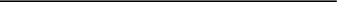 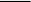 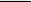 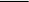 Visit www.tallwoodcountryclub.com for more details. 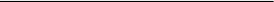 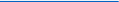 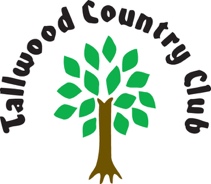 2022 Summer Jr Golf Academy Application Name: (As preferred on name tag)___________________________________________ Address:											 Email: (please clearly print)________________________________________________Phone:________________________________________________ Camp Choice:					Age: (must be 8-14 years old) 						Skill Level: (check one)
_____No previous golf experience _____Beginner _____Intermediate _____Advanced Payment Enclosed: $____________
(Cost: $199 ) Please make checks payable to “Zac Stennett ”$10 off for you 2nd child Yes:                                                                                 .If possible, please group with:______________________________ Any on course experience? _____Yes _____No Will your child need to borrow golf clubs?
_____No _____Yes/RH _____Yes/LH Please list any medications your child takes or any. allergies:_________________________________________________Describe any special considerations that would help the coaching staff best connect with your child. ___________________________________________________________________________________ In case of emergency, please call:____________________________ For golf shop staff only: Date Received: Cash/Check # Confirmation WAIVER In connection with my child's participation in Tallwood Country Club’s 2022 Summer Junior Golf Academy at Tallwood Country Club in Hebron, CT:
I, for myself and anyone related to me, release and hold harmless Tallwood Country Club, Zac Stennett or Steve Shelley or Andrew Hinchliffe and any and all associated teachers or sponsors from and against any liability, loss, damages, expense, claims, demands, causes of action, settlements or judgments of any kind or nature whatsoever, including attorneys’ fees, which I, my heirs, including but not limited to successors, assigns, executors or administrators may ever have against Tallwood Country Club, Zac Stennett and Steve Shelley and Andrew Hinchliffe any and all associated teachers or sponsors on account of, or arising directly or indirectly in connection with my child's participation in the Summer Junior Golf Academy and hereby waive any and all such claims, demands or causes of action. By signing this waiver, I also authorize Tallwood Country Club and Zac Stennett to use my child's likeness in materials promoting the golf course and golf instruction. Date: ____ /____ /____ 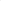 Print Full Name of Parent/Guardian Signature 